 « 10 »  сентября 2020 года                                                                 № 500с. УлётыО согласии на полную или частичную замену дотаций на выравнивание бюджетной обеспеченности муниципального района «Улётовский район» дополнительными нормативами отчислений в бюджет муниципального района от налога на доход физических лиц    Принято Советом муниципального района «Улётовский район» Забайкальского края № 500 от  10.09.2020 годаВ соответствии со статьёй 138 Бюджетного кодекса Российской  Федерации, Совет муниципального района «Улётовский район» решил:Дать согласие на полную или частичную замену дотаций на выравнивание бюджетной обеспеченности муниципального района «Улётовский район» дополнительными нормативами отчислений в бюджет муниципального района от налога на доходы физических лиц на 2021-2023годы.Настоящее решение официально опубликовать путем размещения (обнародования) на официальном сайте муниципального района «Улётовский район» и информационно-телекоммуникационной сети «Интернет» в разделе «Документы»-«НПА Совета МР «Улётовский район» http://улёты.забайкальскийкрай.рф/.И.о. главы муниципального района«Улётовский район»	                                                            С.С.Подойницын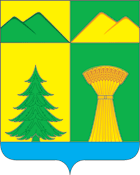 СОВЕТ МУНИЦИПАЛЬНОГО РАЙОНА«УЛЁТОВСКИЙ РАЙОН»РЕШЕНИЕСОВЕТ МУНИЦИПАЛЬНОГО РАЙОНА«УЛЁТОВСКИЙ РАЙОН»РЕШЕНИЕСОВЕТ МУНИЦИПАЛЬНОГО РАЙОНА«УЛЁТОВСКИЙ РАЙОН»РЕШЕНИЕ